RE Planning 9.2.21L.O.  To write a prayer to thank God for the people who care for usInclude in your prayer examples of things that they do that show different ways they care for us.Here is an example 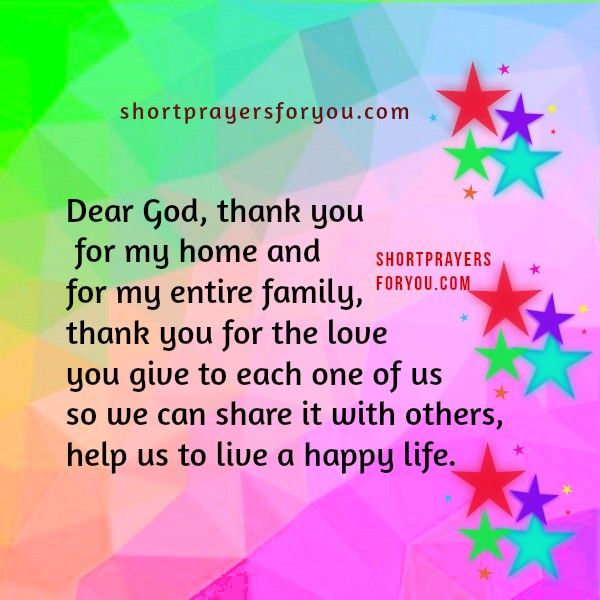 